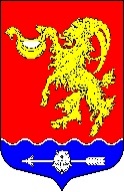 МЕСТНАЯ АДМИНИСТРАЦИЯ МУНИЦИПАЛЬНОГО ОБРАЗОВАНИЯ  ГОРБУНКОВСКОЕ СЕЛЬСКОЕ ПОСЕЛЕНИЕ МУНИЦИПАЛЬНОГО ОБРАЗОВАНИЯЛОМОНОСОВСКОГО МУНИЦИПАЛЬНОГО РАЙОНА ЛЕНИНГРАДСКОЙ ОБЛАСТИП О С Т А Н О В Л Е Н И Е № 456От 25 ноября 2022 г.                                                                           д. ГорбункиОб утверждении порядка разработки и утверждения бюджетного прогноза на долгосрочный период муниципального образования Горбунковское сельское поселение муниципального образования Ломоносовский муниципальный район Ленинградской области. 	В соответствии со статьей 170.1 Бюджетного кодекса Российской Федерации, Федеральным законом от 28.06.2014 № 172-ФЗ «О стратегическом планировании в Российской Федерации», постановлением Правительства Российской Федерации от 25.06.2015 № 631 «О порядке государственной регистрации документов стратегического планирования и ведения Федерального государственного реестра документов стратегического планирования», Федеральным законом от 06.10.2003 №131-ФЗ «Об общих принципах организации местного самоуправления в Российской Федерации», местная администрация муниципального образования Горбунковское сельское поселение муниципального образования Ломоносовский муниципальный район Ленинградской области,ПОСТАНОВЛЯЕТ:  1.Утвердить Порядок разработки и утверждения бюджетного прогноза муниципального образования Горбунковское сельское поселение муниципального образования Ломоносовский муниципальный район Ленинградской области на долгосрочный период согласно приложению № 1.2. Разместить настоящее постановление на официальном сайте муниципального образования Горбунковское сельское поселение муниципального образования Ломоносовский муниципальный район Ленинградской области по адресу в сети Интернет: www.gorbunki-lmr.ru.3. Контроль за выполнением настоящего постановления оставляю за собой.И. о. главы местной администрации      МО Горбунковское сельское поселение                                       П.А. Руш Приложение №1к постановлению администрации Горбунковское  сельское поселениеот 03.03.2022г. № 125Порядокразработки и утверждения бюджетного прогнозана долгосрочный период муниципального образованияГорбунковское сельское поселение муниципального образования Ломоносовский муниципальный район Ленинградской области1. Настоящий Порядок определяет сроки разработки и утверждения, период действия, состав и содержание бюджетного прогноза муниципального образования Горбунковское сельское поселение муниципального образования Ломоносовский муниципальный район Ленинградской области (далее – поселение) на долгосрочный период (далее - бюджетный прогноз).2. Под бюджетным прогнозом понимается документ, содержащий прогноз основных характеристик бюджета поселения, показатели финансового обеспечения муниципальных программ на период их действия, иные показатели, характеризующие бюджет поселения, а также содержащий основные подходы к формированию бюджетной политики, на долгосрочный период.Бюджетный прогноз разрабатывается каждые три года на шесть лет и более на основе прогноза социально-экономического развития поселения (далее - прогноз социально-экономического развития) на соответствующий период.Бюджетный прогноз разрабатывается  в случае, если Совет депутатов муниципального образования Горбунковское сельское поселение муниципального образования Ломоносовский муниципальный район Ленинградской области принял решение о его формировании в соответствии с требованиями Бюджетного Кодекса Российской Федерации и настоящего порядка.Бюджетный прогноз может быть изменен с учетом изменения прогноза социально-экономического развития на соответствующий период и принятого решения совета депутатов муниципального образования Горбунковское сельское поселение муниципального образования Ломоносовский  муниципальный район Ленинградской области о бюджете на очередной финансовый год и на плановый период без продления периода его действия.3. Разработка бюджетного прогноза (проекта, проекта изменений бюджетного прогноза) осуществляется отделом учета и отчетности,  администрации муниципального образования Горбунковское сельское поселение муниципального образования Ломоносовский муниципальный район Ленинградской области  в случае, если представительный орган муниципального образования Горбунковское сельское поселение принял решение о его формировании.Сроки разработки проекта бюджетного прогноза (проекта изменений бюджетного прогноза) устанавливаются постановлением администрации муниципального образования Горбунковское сельское поселение муниципального образования Ломоносовский муниципальный район Ленинградской области.4. Проект бюджетного прогноза (проект изменений бюджетного прогноза), за исключением показателей финансового обеспечения муниципальных программ поселения, направляется в Совет депутатов муниципального образования Горбунковское сельское поселение муниципального образования Ломоносовский муниципальный район Ленинградской области одновременно с проектом решения о бюджете на очередной финансовый год и на плановый период.5. Бюджетный прогноз (изменения бюджетного прогноза) утверждается постановлением администрации муниципального образования Горбунковское сельское поселение муниципального образования Ломоносовский муниципальный район Ленинградской области в срок, не превышающий двух месяцев со дня официального опубликования решения о бюджете поселения на очередной финансовый год и на плановый период.6. Бюджетный прогноз состоит из текстовой части и приложений.7. Текстовая часть бюджетного прогноза включает следующие основные разделы:1) цели и задачи долгосрочной бюджетной политики;2) условия формирования бюджетного прогноза;3) прогноз основных характеристик бюджета поселения;4) показатели финансового обеспечения муниципальных программ поселения на период их действия;Бюджетный прогноз может включать в себя другие разделы, необходимые для определения основных подходов к формированию бюджетной политики в долгосрочном периоде.8. К содержанию разделов бюджетного прогноза предъявляются следующие основные требования:1) первый раздел должен содержать описание целей, задач и основных подходов к формированию долгосрочной бюджетной политики;2) второй раздел должен содержать сведения о прогнозируемой макроэкономической ситуации в долгосрочном периоде и ее влиянии на показатели бюджета поселения;3) третий раздел должен содержать анализ основных характеристик бюджета поселения (доходы, расходы, дефицит (профицит), источники финансирования дефицита, объем муниципального долга, иные показатели);4) четвертый раздел должен содержать прогноз предельных расходов на финансовое обеспечение муниципальных программ поселения (на период их действия), а также, при необходимости, обоснование методологических подходов к формированию указанных расходов, порядок, основания и сроки изменения показателей финансового обеспечения муниципальных программ Пениковского сельского поселения;9. Приложения к тексту бюджетного прогноза содержат:1) прогноз основных характеристик бюджета поселения (по форме согласно приложению 1 к настоящему Порядку);Форма, утвержденная приложением 1 к настоящему Порядку, при необходимости может быть дополнена иными показателями, характеризующими параметры бюджета поселения.Прогноз
основных характеристик бюджета муниципального образования Горбунковское сельское поселение муниципального образования Ломоносовский муниципальный район Ленинградской области на период ____________________Приложение 1                                                                            к Порядку разработки и   утверждения бюджетного прогнозамуниципального образованияГорбунковское сельское поселениена долгосрочный периодруб.руб.руб.руб.руб.руб.руб.ПоказателиПервый год планового периода (n)Второй год планового периода (n+1)Третий год планового периода (n+2)n+3n+4Последний год планового периода (n+5)Доходы- собственные налоговые и неналоговые доходы- безвозмездные поступленияРасходыДефицит (профицит)